






Organizational Profile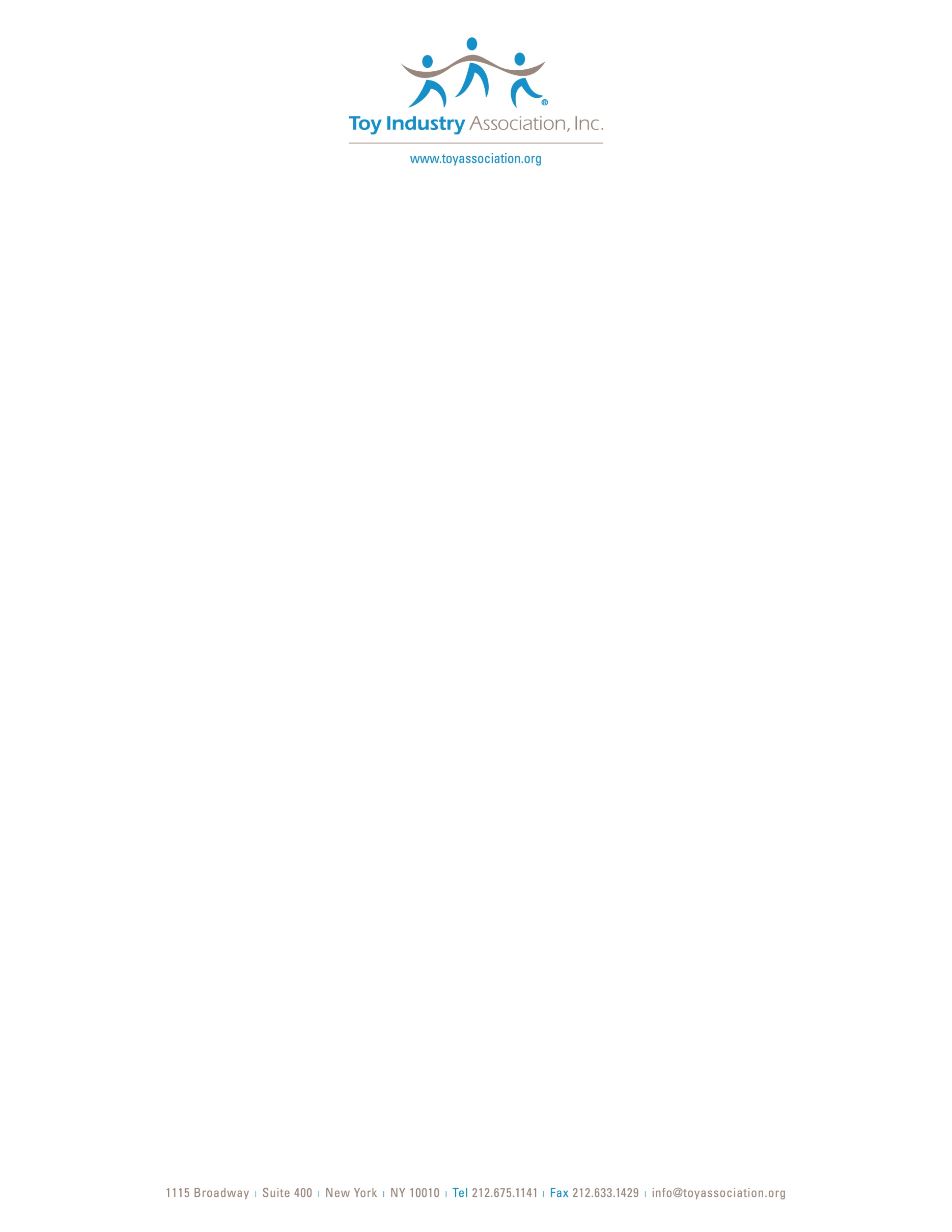 Overview
Toy Industry Association (TIA) is the not-for-profit North American trade association representing all businesses involved in creating and delivering toys and youth entertainment products for kids of all ages. TIA’s more than 900 member companies account for approximately 90% of domestic toy sales. The NPD Group estimates that in 2016, U.S. retail sales of toys generated approximately $26 billion. The industry supports more than 504,344 full-time workers and generates wages of $25.44 billion; of that total figure, 287,681 workers are directly employed by the industry. The total economic impact of the toy and game industry in the United States is $80.25 billion.TIA is a leader in the development of sustainable global toy safety initiatives. The Association proactively developed a set of toy safety compliance practices to assist toy companies in the management of activities that confirm compliance with toy safety standards and regulations. TIA’s members and staff hold key positions on U.S. and international standard-setting committees for toy safety.  

TIA serves as the industry’s advocate on legislative and trade issues; enhances the image and growth of the industry by promoting toy products at trade shows, in the media, and via other means; and fosters consumer awareness of the benefits of toys and play.TIA’s philanthropic arm, the Toy Industry Foundation (TIF), works year-round to bring joy and comfort to children in need through the experience of toys and play. Thanks to product donation programs, fundraising efforts, strategic partnerships, grant making, and public education, since 2003 TIF has been able to distribute nearly $200 million* in new toys to children living in poverty, suffering from chronic illness, rescued from crisis situations, in foster care or encountering the stress of having a parent in the military.
In all its activities, the Association works closely with industry leaders, federal and state government officials, and consumer groups to promote programs that help to ensure safe play. Of equal importance is the value of play in the lives of children. TIA firmly supports efforts to encourage play in children’s daily routines, as it is proven to improve cognitive abilities, increase creativity, and enhance social skills, along with various other developmental benefits. TIA launched an industry-wide campaign, The Genius of Play, supporting this effort.* As of December 31, 2016mission 
TIA’s mission is to be a unifying force for members’ creativity, responsibility and global success, advocating for their needs, and championing the benefits of play.
The organization’s objectives are to:
Unify members' creativity, responsibility, and global successChampion the benefits of playDevelop the highest universal standardsProtect the rights of factory workersSupport free trade and fair representation on regulatory issuesEnhance the image and growth of the toy industryMembershipTIA represents the interests of more than 900 members – from large to small toy producers, importers, inventors, retailers, and service providers – who comprise the broad spectrum of the toy industry.Regular membership is open to any corporation, partnership, or individual actively engaged in the manufacture, development, importation, sale, or general distribution of toys and consumer products intended for the youth market in North America, provided that they derive a substantial portion of their revenue from such business.
Companies wishing to apply for regular membership are required to declare compliance with the principles contained in the International Council of Toy Industries (ICTI) CARE Process for ethical manufacturing or factories that meet the requirements of i) another recognized social compliance organization or ii) another code of an equivalent or greater standard and agree to follow the TIA Member Code of Conduct.Associate membership is open to any corporation, partnership, or individual that is primarily engaged in the business of rendering testing laboratory or factory audit services to the toy industry or in the promotion of children’s toys and other children’s products; trade associations with some overlapping membership or interests and concerns in common with TIA; magazines or newsletters that primarily cover the toy industry or consumer toy products; or other businesses that provide essential services to regular members as determined by the Board of Directors.
NOTE: Associate Members do not vote, hold office, or serve as voting members of TIA policy committees or the TIA Board of Directors.Ethical manufacturing	Ethical manufacturing	www.icti-care.org
The International Council of Toy Industries (ICTI) CARE Process is the international toy industry’s ethical manufacturing program for ensuring safe and humane workplace environments for toy factory workers worldwide. Its main goal is to provide a fair, thorough, and consistent monitoring program for factories, primarily in China, Hong Kong, and Macau, where the vast majority of the world’s toys are manufactured.
The International Council of Toy Industries (ICTI) CARE Process is the international toy industry’s ethical manufacturing program for ensuring safe and humane workplace environments for toy factory workers worldwide. Its main goal is to provide a fair, thorough, and consistent monitoring program for factories, primarily in China, Hong Kong, and Macau, where the vast majority of the world’s toys are manufactured.
The International Council of Toy Industries (ICTI) CARE Process is the international toy industry’s ethical manufacturing program for ensuring safe and humane workplace environments for toy factory workers worldwide. Its main goal is to provide a fair, thorough, and consistent monitoring program for factories, primarily in China, Hong Kong, and Macau, where the vast majority of the world’s toys are manufactured.CONSUMER Safety INformation CONSUMER Safety INformation www.playsafe.org 
TIA continues to act as a resource for consumers by addressing their questions and concerns about choosing safe, age-appropriate toys for their families. To help consumers understand the scope of the industry’s commitment to safe and fun play, a wide variety of toy- and play-related information is regularly posted and updated on TIA’s consumer-facing website, PlaySafe.org. Consumers have 24/7 access to tips on safe play practices, recall notices, shopping tips, toy safety facts, frequently asked questions, and more toy safety-related information. TIA is committed to educating parents and caregivers about the value of play in children’s lives. Spearheaded by TIA, The Genius of Play is a national movement to raise awareness of play’s vital role in child development. Deeply rooted in research and facts, The Genius of Play is a leading resource on the physical, cognitive, social, and emotional benefits of play. The Genius of Play enables today’s busy parents and caregivers to use the power of play to help raise a happier, healthier, and more productive next generation. Its website, www.TheGeniusOfPlay.org, has easily accessible play ideas and tips, expert advice, and other play resources.
TIA continues to act as a resource for consumers by addressing their questions and concerns about choosing safe, age-appropriate toys for their families. To help consumers understand the scope of the industry’s commitment to safe and fun play, a wide variety of toy- and play-related information is regularly posted and updated on TIA’s consumer-facing website, PlaySafe.org. Consumers have 24/7 access to tips on safe play practices, recall notices, shopping tips, toy safety facts, frequently asked questions, and more toy safety-related information. TIA is committed to educating parents and caregivers about the value of play in children’s lives. Spearheaded by TIA, The Genius of Play is a national movement to raise awareness of play’s vital role in child development. Deeply rooted in research and facts, The Genius of Play is a leading resource on the physical, cognitive, social, and emotional benefits of play. The Genius of Play enables today’s busy parents and caregivers to use the power of play to help raise a happier, healthier, and more productive next generation. Its website, www.TheGeniusOfPlay.org, has easily accessible play ideas and tips, expert advice, and other play resources.
TIA continues to act as a resource for consumers by addressing their questions and concerns about choosing safe, age-appropriate toys for their families. To help consumers understand the scope of the industry’s commitment to safe and fun play, a wide variety of toy- and play-related information is regularly posted and updated on TIA’s consumer-facing website, PlaySafe.org. Consumers have 24/7 access to tips on safe play practices, recall notices, shopping tips, toy safety facts, frequently asked questions, and more toy safety-related information. TIA is committed to educating parents and caregivers about the value of play in children’s lives. Spearheaded by TIA, The Genius of Play is a national movement to raise awareness of play’s vital role in child development. Deeply rooted in research and facts, The Genius of Play is a leading resource on the physical, cognitive, social, and emotional benefits of play. The Genius of Play enables today’s busy parents and caregivers to use the power of play to help raise a happier, healthier, and more productive next generation. Its website, www.TheGeniusOfPlay.org, has easily accessible play ideas and tips, expert advice, and other play resources.Trade shows and eventsTrade shows and events
TIA produces two major “go-to-market” events each year, supplemented by participation in other global events in Europe, Eastern Europe, the Middle East, and the Asia-Pacific.
Toy Fair is the largest toy trade show in the Western hemisphere. Held annually in February in New York City, this marketplace brings together nearly 30,000 people, more than 1,100 exhibitors, hundreds of thousands of new products, and 1,000+ global media representatives to scout the latest trends in toys and play. The fair’s ultimate goal is to connect those who develop, design, and produce toys with those who purchase and promote them. This is the premier North American event for industry professionals, including buyers, sellers, inventors, and designers.
Fall Toy Preview is where influential decision-makers from mass, long-lead, and high-volume specialty retail outlets from around the world come to meet toy manufacturers and marketers with one or more lines ready for fourth quarter sales the following year. Held every October in Dallas, TX, Fall Toy Preview features mixed booth formats that accommodate private appointments as well as walk-in business. 
The Association also sponsors industry-leader events and conferences to spotlight trends, recognize achievements (e.g., Toy of the Year Awards and the Toy Industry Hall of Fame), and deliver information tailored specifically for trade executives (e.g., Credit Conferences and PlayCon: the International Conference of Play Professionals). TIA also produces a play-based, consumer-driven event (Play Fair).  
TIA produces two major “go-to-market” events each year, supplemented by participation in other global events in Europe, Eastern Europe, the Middle East, and the Asia-Pacific.
Toy Fair is the largest toy trade show in the Western hemisphere. Held annually in February in New York City, this marketplace brings together nearly 30,000 people, more than 1,100 exhibitors, hundreds of thousands of new products, and 1,000+ global media representatives to scout the latest trends in toys and play. The fair’s ultimate goal is to connect those who develop, design, and produce toys with those who purchase and promote them. This is the premier North American event for industry professionals, including buyers, sellers, inventors, and designers.
Fall Toy Preview is where influential decision-makers from mass, long-lead, and high-volume specialty retail outlets from around the world come to meet toy manufacturers and marketers with one or more lines ready for fourth quarter sales the following year. Held every October in Dallas, TX, Fall Toy Preview features mixed booth formats that accommodate private appointments as well as walk-in business. 
The Association also sponsors industry-leader events and conferences to spotlight trends, recognize achievements (e.g., Toy of the Year Awards and the Toy Industry Hall of Fame), and deliver information tailored specifically for trade executives (e.g., Credit Conferences and PlayCon: the International Conference of Play Professionals). TIA also produces a play-based, consumer-driven event (Play Fair).  
TIA produces two major “go-to-market” events each year, supplemented by participation in other global events in Europe, Eastern Europe, the Middle East, and the Asia-Pacific.
Toy Fair is the largest toy trade show in the Western hemisphere. Held annually in February in New York City, this marketplace brings together nearly 30,000 people, more than 1,100 exhibitors, hundreds of thousands of new products, and 1,000+ global media representatives to scout the latest trends in toys and play. The fair’s ultimate goal is to connect those who develop, design, and produce toys with those who purchase and promote them. This is the premier North American event for industry professionals, including buyers, sellers, inventors, and designers.
Fall Toy Preview is where influential decision-makers from mass, long-lead, and high-volume specialty retail outlets from around the world come to meet toy manufacturers and marketers with one or more lines ready for fourth quarter sales the following year. Held every October in Dallas, TX, Fall Toy Preview features mixed booth formats that accommodate private appointments as well as walk-in business. 
The Association also sponsors industry-leader events and conferences to spotlight trends, recognize achievements (e.g., Toy of the Year Awards and the Toy Industry Hall of Fame), and deliver information tailored specifically for trade executives (e.g., Credit Conferences and PlayCon: the International Conference of Play Professionals). TIA also produces a play-based, consumer-driven event (Play Fair).  More Information	More Information	More Information	
info@toyassociation.org 
Adrienne AppellDirector, Strategic Communicationsaappell@toyassociation.org646.520.4863Laurie ChartorynskyCommunications Specialist, Content Developerlchartorynsky@toyassociation.org
646.454.5590
Toy Industry Associationwww.ToyAssociation.org TIA’s Consumer Safety Resource Sitewww.PlaySafe.orgThe Genius of Play 
www.theGeniusofPlay.orgToy Industry Foundationwww.ToyIndustryFoundation.org
Toy Industry Associationwww.ToyAssociation.org TIA’s Consumer Safety Resource Sitewww.PlaySafe.orgThe Genius of Play 
www.theGeniusofPlay.orgToy Industry Foundationwww.ToyIndustryFoundation.orgHeadquarters
1115 Broadway | Suite 400
New York, NY  10010Tel 212.675.1141 | Fax 212.633.1429   Washington, DC Office
1200 G Street, NW | Suite 200Washington, DC 20005
Tel 202.459.0355Washington, DC Office
1200 G Street, NW | Suite 200Washington, DC 20005
Tel 202.459.0355